
STANDING ORDER FORMSt Matthew’s Parochial Church Council, 45 Carver Street, Sheffield, S1 4FTPlease do NOT send this form directly to your bankTO : The Manager,
Bank name:…………………………………………………………………………………………...Bank address…………………………………………………………………………………………………………………………………………………Post Code…………………………………….Please tick the relevant box below:Please debit from my AccountName(s) of Account Holder……………………………………………………….........................Account Number:.................................................... Sort Code: .............................................The Sum of £........................................................................................................................... Payment Amount in words .....................................................................................................First payment date:  	/	Signature(s)…………………………………………………………………………………………..Full name (please print).…………………………………………………………………………….Address……………………………………………………………………………………………….Postcode………………………………………………………………………………………………Date………………………………………………….			I can confirm that I have set this Standing Order up through my bank For office and bank use onlyPlease credit: Lloyds Bank, 14 Church Street, Sheffield, S1 1HP Account Name: St. Matthew’s P.C.C.Account Number 03996810 – Sort Code 30 – 97 -51Ref:__________                                        f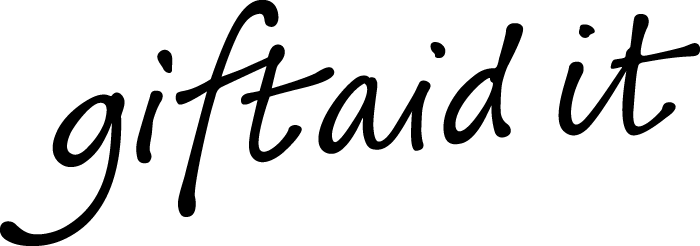 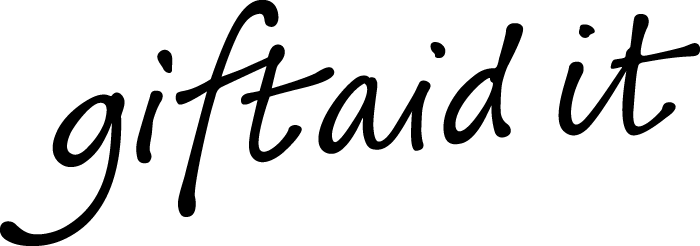 If you are a UK taxpayer and eligible to Gift Aid donation, please complete the declaration below. This will increase your gift by 25p for every £1 given at no extra cost to you or to us. Thank you.Please treat as a Gift Aid donation all qualifying gifts of money made from the date of this declaration and in the past four years.  I am a UK taxpayer and understand that if I pay less Income Tax and/or Capital Gains Tax than the amount of Gift Aid claimed on all my donations in the that tax year it is my responsibility to pay any difference.Full Name:____________________________________________Address:___________________________________________________________________________________________________Postcode:_____________________________________________Signature:__________________________ Date:______________NOTESPlease notify the church/PCC if you:Want to cancel this declarationChange your name or home addressNo longer pay sufficient tax on your income and/or capital gains	Gift Aid is linked to basic rate tax, currently 20%, which allows charities to reclaim 25p for every £1 donated.If you pay Income Tax at the higher level or additional rate and want to receive additional tax relief due to you, you must include all your Gift Aid donations on your Self-Assessment tax return or ask HM Revenue and Customs to adjust your tax code. Please return this form to Christine Saynor or Carrie Fisher, or any church official